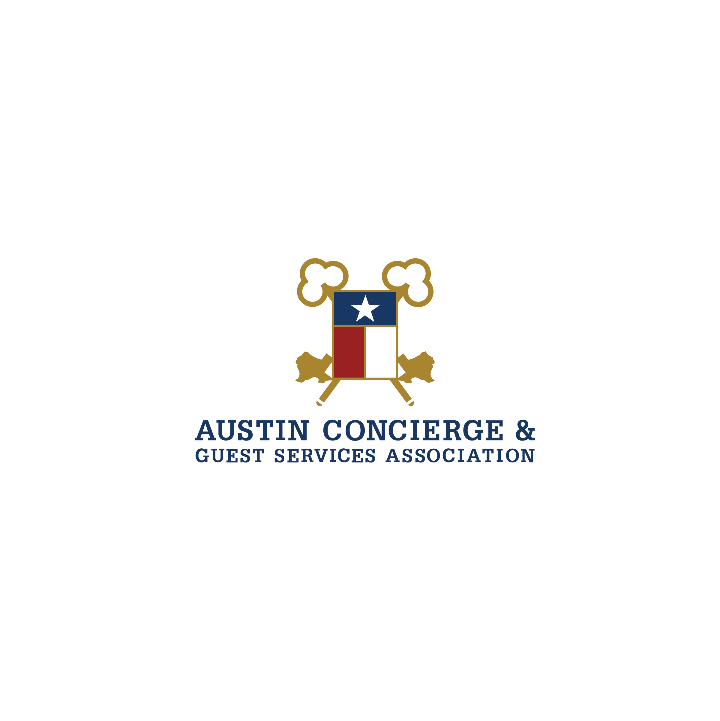 Please Read and Complete All Information Carefully.I. Member Information (Please type or print legibly, filling out all information)Name :____________________________________ Member Type: ______________Title: ________________________________________________________________________Hotel/Property: _____________________________________________________________________Street Address Suite: ____________________________________________________________General Manager: ______________________________________________________________City State Zip Code: ____________________________________________________________Telephone: ______________________ Facsimile: ____________________________________E-Mail: _________________________________ Website: ____________________________II. Type of Concierge/Guest Services Annual Membership:Please check one-(1) appropriate membership. Incomplete applications will be returned to the applicant.Hotel Members consist of up to two (2) paid memberships for$500.00 (rates to be adjusted on a yearly basis as needed) and will be assigned to hotel associates at thediscretion of the designated hotel contact. This is available for Hotel front of the house, concierge, and guest services personnel only – defined as Concierge, Front Desk, Guest Services, and bell staff. Members may not bring guests except potential members. Membership is non-transferable and non-refundable and resides in the hotel and not the individual.III. Terms of Concierge/Guest Services MembershipI hereby certify that the information listed on this application is true. I also hereby agree to abide by the Standards of ProfessionalConduct and the ACGSA Bylaws as they now stand and during my term of membership. I understand that membership is subjectto approval by the membership committee and I must reapply each year. The term of membership is for the twelve-month periodof January first through December thirty first.Standards of Professional ConductAs a member of the ACGSA, we are constantly in the public eye. It is our duty, therefore, to represent and to serve our guests,our hotels, our colleagues and our city with grace and professionalism.The following points are standards to guide us in circumstances where proper judgment is important.1) Member shall neither practice nor permit discrimination on the basis of race, color gender, age, sexual orientation or nationalorigin.2) Member shall not condone, engage in or defend illegal conduct or practices.3) Member shall take care to present a neat and clean appearance. For business meetings, please wear business-casual. No shorts,sneakers or athletic wear.4) Member shall conduct all matters in a professional, courteous, and helpful manner to guests and colleagues.5) Professional conduct demands timely and courteous response to all correspondence, inquiries, and phone calls as well asprompt payment of all transactions. Commitments to colleagues and others shall be honored; if circumstances prevent one fromhonoring previous commitments, it is necessary to notify the other individual(s) immediately.6) Personal problems shall not interfere with the professional performance of a concierge. Accordingly, the concierge shallrefrain from any activity likely to lead to inadequate performance or harm to a guest, hotelier or colleague.7) Member shall not misuse his or her position. ACGSA member should not demand goods, services, or money for his or herown personal gain. ACGSA concierge shall exercise objective, independent judgment in the evaluation and recommendation ofgoods and services.8) Member often acts as a confidant to guests. Therefore, it is of the utmost importance to be trustworthy and refrain from gossipabout guests and colleagues.9) Gratuities are given by guests on gratitude for a service rendered whereas a service charge is a predetermined fee for service.Gratuities, regardless of the amount should be received in a gracious manner. If a service charge is involved, it should be broughtto the attention of the guest prior to the transaction.10) Communication and cooperation among concierge should be fostered and encouraged. Our network should be one offriendship and assistance to each other, so we in turn are able to provide the best service to our guests.I have enclosed a check payable to the ACGSA for the appropriate amount, with a copy of this application.Memberships/Sponsor will not be approved until both the check and the application have been received.___________________________________		___________________________Applicant Signature 					DatePlease return signed application, business card and appropriate payment to:Austin Concierge and Guest Services, P.O. Box 82431 Austin, Texas 78708_____________________________________________________________________________________________Association Use Only Below this LineCheck # ____________ Amount: ______________ 	Date Received: __________________Approved:  		Denied: _________________________________________		_______________Signature of President					Date Reviewed